!!!    UPOZORNĚNÍ CESTUJÍCÍM    !!!Zájezdy„Zdarma za nákupy do EUROPARK ŠTĚRBOHOLY“OBNOVENY.Termíny:5. 12. 2020 12. 12. 202019. 12. 2020
Termíny na rok 2021 budou zveřejněny koncem prosince.Děkujeme za pochopení 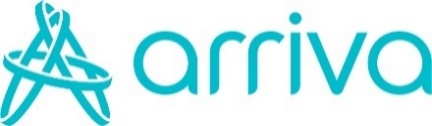 